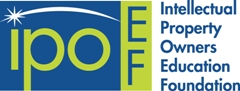 IPO Education Foundation Awards Dinner5 December 2017
National Building MuseumWashington, DC
DONATION FORMName: ________ __________________________________________________________________________________Organization: _____________________________________________________________________________________Address: _________________________________________________________________________________________City, State, Zip, Country:_____________________________________________________________________________Phone: __________________________________________________________________________________________Email (Required for Confirmation):____________________________________________________________________Number of Tickets: ________________________________________________________________________________Total Amount ($250 donation per person):  _____________________________________________________________Name, Organization, City and State of Additional Ticket Holders: (Required for Name Badges)1._______________________________________________________________________________________________2. _______________________________________________________________________________________________3. _______________________________________________________________________________________________4. _______________________________________________________________________________________________5. _______________________________________________________________________________________________6. _______________________________________________________________________________________________7. _______________________________________________________________________________________________8. _______________________________________________________________________________________________Method of PaymentIs this donation on behalf of you or your organization? (required) _____________________________________________ Credit Card Information
Credit Card Number _____________________________________________Exp. Date_____________________________ Send me an invoice Return completed form to meetings@ipo.org. 